SECOND GRADE NEWS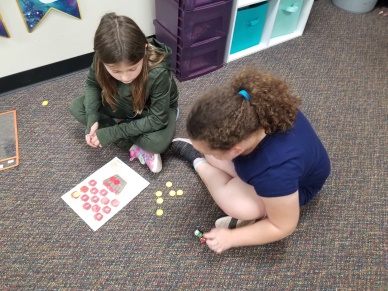 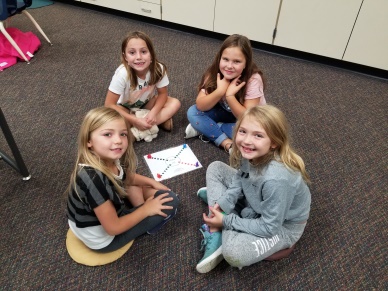 